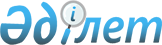 О внесении изменений в решение Жамбылского районного маслихата от 25 декабря 2018 года № 35-2 "О бюджете сельских округов Жамбылского района на 2019-2021 годы"Решение Жамбылского районного маслихата Жамбылской области от 2 апреля 2019 года № 41-2. Зарегистрировано Департаментом юстиции Жамбылской области 5 апреля 2019 года № 4185
      Примечание РЦПИ.

      В тексте документа сохранена пунктуация и орфография оригинала.
      В соответствии со статьей 109-1 Бюджетного кодекса Республики Казахстан от 4 декабря 2008 года, статьей 6 Закона Республики Казахстан от 23 января 2001 года "О местном государственном управлении и самоуправлении в Республике Казахстан" Жамбылский районный маслихат РЕШИЛ:
      1. Внести в решение Жамбылского районного маслихата от 25 декабря 2018 года № 35-2 "О бюджете сельских округов Жамбылского района на 2019-2021 годы" (зарегистрировано в Реестре государственной регистрации нормативных правовых актов № 4074, опубликовано в эталонном контрольном банке нормативных правовых актов Республики Казахстан в электронном виде 15 января 2019 года) следующие изменения:
      в пункте 1:
      1.1 по Ассинскому сельскому округу:
      в подпункте 1):
      цифры "296 752" заменить цифрами "307 262";
      цифру "0" заменить цифрами "7 644";
      цифры "271 044" заменить цифрами "273 910";
      в подпункте 2):
      цифры "296 752" заменить цифрами "307 262".
      1.2 по Айшабибинскому сельскому округу:
      в подпункте 1):
      цифры "138 958" заменить цифрами "147 845";
      цифру "0" заменить цифрами "1 193";
      цифры "132 006" заменить цифрами "139 700";
      в подпункте 2):
      цифры "138 958" заменить цифрами "147 845".
      1.3 по Акбастаускому сельскому округу:
      в подпункте 1):
      цифры "42 482" заменить цифрами "45 647";
      цифру "0" заменить цифрами "1 486";
      цифры "39 331" заменить цифрами "41 010";
      в подпункте 2):
      цифры "42 482" заменить цифрами "45 647".
      1.4 по Акбулымскому сельскому округу:
      в подпункте 1):
      цифры "82 709" заменить цифрами "86 338";
      цифры "100" заменить цифрами "1 245";
      цифры "77 359" заменить цифрами "79 843";
      в подпункте 2):
      цифры "82 709" заменить цифрами "86 338".
      1.5 по Бесагашскому сельскому округу:
      в подпункте 1):
      цифры "154 067" заменить цифрами "160 289";
      цифры "250" заменить цифрами "2 425";
      цифры "145 469" заменить цифрами "149 516";
      в подпункте 2):
      цифры "154 067" заменить цифрами "160 289".
      1.6 по Гродиковскому сельскому округу:
      в подпункте 1):
      цифры "101 052" заменить цифрами "104 383";
      цифры "455" заменить цифрами "3 802";
      цифры "91 455" заменить цифрами "91 439";
      в подпункте 2):
      цифры "101 052" заменить цифрами "104 383".
      1.7 по Жамбылскому сельскому округу:
      в подпункте 1):
      цифры "146 727" заменить цифрами "150 198";
      цифру "0" заменить цифрами "2 364";
      цифры "134 659" заменить цифрами "135 766";
      в подпункте 2):
      цифры "146 727" заменить цифрами "150 198".
      1.8 по Каройскому сельскому округу:
      в подпункте 1):
      цифры "65 444" заменить цифрами "67 332";
      цифру "0" заменить цифрами "1 592";
      цифры "58 108" заменить цифрами "58 404";
      в подпункте 2):
      цифры "65 444" заменить цифрами "67 332".
      1.9 по Кызылкайнарскому сельскому округу:
      в подпункте 1):
      цифры "118 578" заменить цифрами "124 053";
      цифры "250" заменить цифрами "955";
      цифры "112 552" заменить цифрами "117 322";
      в подпункте 2):
      цифры "118 578" заменить цифрами "124 053".
      1.10 по Каратюбинскому сельскому округу:
      в подпункте 1):
      цифры "107 111" заменить цифрами "113 383";
      цифры "9 911" заменить цифрами "11 120";
      цифру "0" заменить цифрами "1 606";
      цифры "97 200" заменить цифрами "100 657";
      в подпункте 2):
      цифры "107 111" заменить цифрами "113 383".
      1.11 по Каракемерскому сельскому округу:
      в подпункте 1):
      цифры "85 313" заменить цифрами "93 388";
      цифры "5 096" заменить цифрами "3 361";
      цифру "0" заменить цифрами "312";
      цифры "80 217" заменить цифрами "89 715";
      в подпункте 2):
      цифры "85 313" заменить цифрами "93 388".
      1.12 по Колькайнарскому сельскому округу:
      в подпункте 1):
      цифры "56 553" заменить цифрами "68 213";
      цифры "3 361" заменить цифрами "5 096";
      цифру "0" заменить цифрами "1 033";
      цифры "53 192" заменить цифрами "62 084";
      в подпункте 2):
      цифры "56 553" заменить цифрами "68 213".
      1.13 по Орнекскому сельскому округу:
      в подпункте 1):
      цифры "109 707" заменить цифрами "112 532";
      цифру "0" заменить цифрами "1 719";
      цифры "106 124" заменить цифрами "107 230";
      в подпункте 2):
      цифры "109 707" заменить цифрами "112 532".
      1.14 по Карасускому сельскому округу:
      в подпункте 1):
      цифры "97 893" заменить цифрами "98 624";
      цифру "0" заменить цифрами "747";
      цифры "95 268" заменить цифрами "95 252";
      в подпункте 2):
      цифры "97 893" заменить цифрами "98 624".
      1.15 по Полаткощинскому сельскому округу:
      в подпункте 1):
      цифры "206 669" заменить цифрами "215 918";
      цифру "0" заменить цифрами "7 006";
      цифры "182 188" заменить цифрами "184 431";
      в подпункте 2):
      цифры "206 669" заменить цифрами "215 918";
      Приложении 1-15 к указанному решению изложить в новой редакции согласно приложениям 1-15 настоящего решения.
      2. Контроль за исполнением данного решения и публикацию на интернет-ресурсе возложить на постоянную комиссию районного маслихата по вопросам социально-экономического развития территории, по бюджету и местным налогам.
      3. Настоящее решение вступает в силу со дня государственной регистрации в органах юстиции и вводится в действие с 1 января 2019 года. Бюджет Ассинского сельского округа на 2019 год Бюджет Айшабибинского сельского округа на 2019 год Бюджет Акбастауского сельского округа на 2019 год Бюджет Акбулымского сельского округа на 2019 год Бюджет Бесагашского сельского округа на 2019 год Бюджет Гродиковского сельского округа на 2019 год Бюджет Жамбылского сельского округа на 2019 год Бюджет Каройского сельского округа на 2019 год Бюджет Кызылкайнарского сельского округа на 2019 год Бюджет Каратобинского сельского округа на 2019 год Бюджет Каракемерского сельского округа на 2019 год Бюджет Колькайнарского сельского округа на 2019 год Бюджет Орнекского сельского округа на 2019 год Бюджет Карасуского сельского округа на 2019 год Бюджет Полаткощинского сельского округа на 2019 год
					© 2012. РГП на ПХВ «Институт законодательства и правовой информации Республики Казахстан» Министерства юстиции Республики Казахстан
				
      Председатель сессии Жамбылского районного маслихата 

Р.Аширов

      Секретарь Жамбылского районного маслихата 

Р.Бегалиев
Приложение 1 к решению
Жамбылского районного маслихата
от "2" апреля 2019 года № 41-2Приложение 1 к решению
Жамбылского районного маслихата
от "25" декабря 2018 года № 35-2
Категория
Категория
Категория
Категория
Сумма тысяч тенге
Класс
Класс
Класс
Сумма тысяч тенге
Подкласс
Подкласс
Сумма тысяч тенге
I. ДОХОДЫ
307262
1
Налоговые поступления
25708
01
Подоходный налог
6500
2
Индивидуальный подоходный налог
6500
04
Hалоги на собственность
19208
1
Hалоги на имущество
221
3
Земельный налог
680
4
Hалог на транспортные средства
18307
2
Неналоговые поступления
7644
06
Прочие неналоговые поступления
7644
1
Прочие неналоговые поступления
7644
4
Поступления трансфертов
273910
02
Трансферты из вышестоящих органов государственного управления
273910
2
Трансферты из областного бюджета
82110
3
Трансферты из районного (города областного значения) бюджета
191800
Функциональная группа
Функциональная группа
Функциональная группа
Функциональная группа
2019 год сумма тысяч тенге
Администратор бюджетных программ
Администратор бюджетных программ
Администратор бюджетных программ
2019 год сумма тысяч тенге
Программа
Программа
2019 год сумма тысяч тенге
Наименование
2019 год сумма тысяч тенге
II. ЗАТРАТЫ
307262
01
Государственные услуги общего характера
54688
124
Аппарат акима города районного значения, села, поселка, сельского округа
54688
001
Услуги по обеспечению деятельности акима города районного значения, села, поселка, сельского округа
54457
022
Капитальные расходы государственного органа
231
04
Образование
159844
124
Аппарат акима города районного значения, села, поселка, сельского округа
159844
004
Дошкольное воспитание и обучение и организация медицинского обслуживания в организациях дошкольного воспитания и обучения
155694
005
Организация бесплатного подвоза учащихся до ближайшей школы и обратно в сельской местности
4150
07
Жилищно-коммунальное хозяйство
26099
124
Аппарат акима города районного значения, села, поселка, сельского округа
26099
008
Освещение улиц в населенных пунктах
22899
009
Обеспечение санитарии населенных пунктов
1100
011
Благоустройство и озеленение населенных пунктов
2100
12
Транспорт и коммуникации
54512
124
Аппарат акима города районного значения, села, поселка, сельского округа
54512
013
Обеспечение функционирования автомобильных дорог в городах районного значения, селах, поселках, сельских округах
750
045
Капитальный и средний ремонт автомобильных дорог в городах районного значения, селах, поселках, сельских округах
53762
13
Прочие
12119
124
Аппарат акима города районного значения, села, поселка, сельского округа
12119
040
Реализация мероприятий для решения вопросов обустройства населенных пунктов в реализацию мер по содействию экономическому развитию регионов в рамках Программы развития регионов до 2020 года
12119
IІІ. Чистое бюджетное кредитование
0
Бюджетные кредиты
0
Функциональная группа
Функциональная группа
Функциональная группа
Функциональная группа
Функциональная группа
Администратор бюджетных программ
Администратор бюджетных программ
Администратор бюджетных программ
Администратор бюджетных программ
Программа
Программа
Программа
Погашение бюджетных кредитов
0
Категория
Категория
Категория
Категория
Категория
Класс
Класс
Класс
Класс
Подкласс
Подкласс
Подкласс
5
Погашение бюджетных кредитов
0
01
Погашение бюджетных кредитов
0
1
Погашение бюджетных кредитов, выданных из государственного бюджета
0
Функциональная группа
Функциональная группа
Функциональная группа
Функциональная группа
Функциональная группа
Администратор бюджетных программ
Администратор бюджетных программ
Администратор бюджетных программ
Администратор бюджетных программ
Программа
Программа
Программа
IV. Сальдо по операциям с финансовыми активами
0
Приобретение финансовых активов
0
Категория
Категория
Категория
Категория
Категория
Класс
Класс
Класс
Класс
Подкласс
Подкласс
Подкласс
6
Поступления от продажи финансовых активов государства
0
01
Поступления от продажи финансовых активов государства
0
1
Поступления от продажи финансовых активов внутри страны
0
Функциональная группа
Функциональная группа
Функциональная группа
Функциональная группа
Функциональная группа
Администратор бюджетных программ
Администратор бюджетных программ
Администратор бюджетных программ
Администратор бюджетных программ
Программа
Программа
Программа
V. Дефицит (профицит) бюджета
0
VI. Финансирование дефицита (использование профицита) бюджета
0
Категория
Категория
Категория
Категория
Категория
Класс
Класс
Класс
Класс
Подкласс
Подкласс
Подкласс
7
Поступления займов
0
01
Внутренние государственные займы
0
2
Договоры займа
0
16
Погашение займов
0
124
Аппарат акима города районного значения, села, поселка, сельского округа
0
037
Возврат, использованных не по целевому назначению кредитов, выданных из местного бюджета
0
038
Возврат неиспользованных бюджетных кредитов, выданных из местного бюджета
0
8
Используемые остатки бюджетных средств
0Приложение 2 к решению
Жамбылского районного маслихата
от "2" апреля 2019 года № 41-2Приложение 2 к решению
Жамбылского районного маслихата
от "25" декабря 2018 года № 35-2
Категория
Категория
Категория
Категория
Сумма тысяч тенге
Класс
Класс
Класс
Сумма тысяч тенге
Подкласс
Подкласс
Сумма тысяч тенге
I. ДОХОДЫ
147845
1
Налоговые поступления
6952
01
Подоходный налог
1947
2
Индивидуальный подоходный налог
1947
04
Hалоги на собственность
5005
1
Hалоги на имущество
108
3
Земельный налог
330
4
Hалог на транспортные средства
4567
2
Неналоговые поступления
1193
06
Прочие неналоговые поступления
1193
1
Прочие неналоговые поступления
1193
4
Поступления трансфертов
139700
02
Трансферты из вышестоящих органов государственного управления
139700
2
Трансферты из областного бюджета
53774
3
Трансферты из районного (города областного значения) бюджета
85926
Функциональная группа
Функциональная группа
Функциональная группа
Функциональная группа
2019 год сумма тысяч тенге
Администратор бюджетных программ
Администратор бюджетных программ
Администратор бюджетных программ
2019 год сумма тысяч тенге
Программа
Программа
2019 год сумма тысяч тенге
Наименование
2019 год сумма тысяч тенге
II. ЗАТРАТЫ
147845
01
Государственные услуги общего характера
54893
124
Аппарат акима города районного значения, села, поселка, сельского округа
54893
001
Услуги по обеспечению деятельности акима города районного значения, села, поселка, сельского округа
46051
022
Капитальные расходы государственного органа
8842
04
Образование
54185
124
Аппарат акима города районного значения, села, поселка, сельского округа
54185
004
Дошкольное воспитание и обучение и организация медицинского обслуживания в организациях дошкольного воспитания и обучения
51105
005
Организация бесплатного подвоза учащихся до ближайшей школы и обратно в сельской местности
3080
07
Жилищно-коммунальное хозяйство
6605
124
Аппарат акима города районного значения, села, поселка, сельского округа
6605
008
Освещение улиц в населенных пунктах
5515
009
Обеспечение санитарии населенных пунктов
200
011
Благоустройство и озеленение населенных пунктов
890
12
Транспорт и коммуникации
26212
124
Аппарат акима города районного значения, села, поселка, сельского округа
26212
013
Обеспечение функционирования автомобильных дорог в городах районного значения, селах, поселках, сельских округах
150
045
Капитальный и средний ремонт автомобильных дорог в городах районного значения, селах, поселках, сельских округах
26062
13
Прочие
5950
124
Аппарат акима города районного значения, села, поселка, сельского округа
5950
040
Реализация мероприятий для решения вопросов обустройства населенных пунктов в реализацию мер по содействию экономическому развитию регионов в рамках Программы развития регионов до 2020 года
5950
IІІ. Чистое бюджетное кредитование
0
Бюджетные кредиты
0
Функциональная группа
Функциональная группа
Функциональная группа
Функциональная группа
Функциональная группа
Администратор бюджетных программ
Администратор бюджетных программ
Администратор бюджетных программ
Администратор бюджетных программ
Программа
Программа
Программа
Погашение бюджетных кредитов
0
Категория
Категория
Категория
Категория
Категория
Класс
Класс
Класс
Класс
Подкласс
Подкласс
Подкласс
5
Погашение бюджетных кредитов
0
01
Погашение бюджетных кредитов
0
1
Погашение бюджетных кредитов, выданных из государственного бюджета
0
Функциональная группа
Функциональная группа
Функциональная группа
Функциональная группа
Функциональная группа
Администратор бюджетных программ
Администратор бюджетных программ
Администратор бюджетных программ
Администратор бюджетных программ
Программа
Программа
Программа
IV. Сальдо по операциям с финансовыми активами
0
Приобретение финансовых активов
0
Категория
Категория
Категория
Категория
Категория
Класс
Класс
Класс
Класс
Подкласс
Подкласс
Подкласс
6
Поступления от продажи финансовых активов государства
0
01
Поступления от продажи финансовых активов государства
0
1
Поступления от продажи финансовых активов внутри страны
0
Функциональная группа
Функциональная группа
Функциональная группа
Функциональная группа
Функциональная группа
Администратор бюджетных программ
Администратор бюджетных программ
Администратор бюджетных программ
Администратор бюджетных программ
Программа
Программа
Программа
V. Дефицит (профицит) бюджета
0
VI. Финансирование дефицита (использование профицита) бюджета
0
Категория
Категория
Категория
Категория
Категория
Класс
Класс
Класс
Класс
Подкласс
Подкласс
Подкласс
7
Поступления займов
0
01
Внутренние государственные займы
0
2
Договоры займа
0
16
Погашение займов
0
124
Аппарат акима города районного значения, села, поселка, сельского округа
0
037
Возврат, использованных не по целевому назначению кредитов, выданных из местного бюджета
0
038
Возврат неиспользованных бюджетных кредитов, выданных из местного бюджета
0
8
Используемые остатки бюджетных средств
0Приложение 3 к решению
Жамбылского районного маслихата
от "2" апреля 2019 года № 41-2Приложение 3 к решению
Жамбылского районного маслихата
от "25" декабря 2018 года № 35-2
Категория
Категория
Категория
Категория
Сумма тысяч тенге
Класс
Класс
Класс
Сумма тысяч тенге
Подкласс
Подкласс
Сумма тысяч тенге
I. ДОХОДЫ
45647
1
Налоговые поступления
3151
01
Подоходный налог
500
2
Индивидуальный подоходный налог
500
04
Hалоги на собственность
2651
1
Hалоги на имущество
20
3
Земельный налог
217
4
Hалог на транспортные средства
2414
2
Неналоговые поступления
1486
06
Прочие неналоговые поступления
1486
1
Прочие неналоговые поступления
1486
4
Поступления трансфертов
41010
02
Трансферты из вышестоящих органов государственного управления
41010
2
Трансферты из областного бюджета
17863
3
Трансферты из районного (города областного значения) бюджета
23147
Функциональная группа
Функциональная группа
Функциональная группа
Функциональная группа
2019 год сумма тысяч тенге
Администратор бюджетных программ
Администратор бюджетных программ
Администратор бюджетных программ
2019 год сумма тысяч тенге
Программа
Программа
2019 год сумма тысяч тенге
Наименование
2019 год сумма тысяч тенге
II. ЗАТРАТЫ
45647
01
Государственные услуги общего характера
39624
124
Аппарат акима города районного значения, села, поселка, сельского округа
39624
001
Услуги по обеспечению деятельности акима города районного значения, села, поселка, сельского округа
39393
022
Капитальные расходы государственного органа
231
07
Жилищно-коммунальное хозяйство
3646
124
Аппарат акима города районного значения, села, поселка, сельского округа
3646
008
Освещение улиц в населенных пунктах
3066
009
Обеспечение санитарии населенных пунктов
150
011
Благоустройство и озеленение населенных пунктов
430
12
Транспорт и коммуникации
100
124
Аппарат акима города районного значения, села, поселка, сельского округа
100
013
Обеспечение функционирования автомобильных дорог в городах районного значения, селах, поселках, сельских округах
100
045
Капитальный и средний ремонт автомобильных дорог в городах районного значения, селах, поселках, сельских округах
2277
13
Прочие
2277
124
Аппарат акима города районного значения, села, поселка, сельского округа
2277
040
Реализация мероприятий для решения вопросов обустройства населенных пунктов в реализацию мер по содействию экономическому развитию регионов в рамках Программы развития регионов до 2020 года
2277
IІІ. Чистое бюджетное кредитование
0
Бюджетные кредиты
0
Функциональная группа
Функциональная группа
Функциональная группа
Функциональная группа
Функциональная группа
Администратор бюджетных программ
Администратор бюджетных программ
Администратор бюджетных программ
Администратор бюджетных программ
Программа
Программа
Программа
Погашение бюджетных кредитов
0
Категория
Категория
Категория
Категория
Категория
Класс
Класс
Класс
Класс
Подкласс
Подкласс
Подкласс
5
Погашение бюджетных кредитов
0
01
Погашение бюджетных кредитов
0
1
Погашение бюджетных кредитов, выданных из государственного бюджета
0
Функциональная группа
Функциональная группа
Функциональная группа
Функциональная группа
Функциональная группа
Администратор бюджетных программ
Администратор бюджетных программ
Администратор бюджетных программ
Администратор бюджетных программ
Программа
Программа
Программа
IV. Сальдо по операциям с финансовыми активами
0
Приобретение финансовых активов
0
Категория
Категория
Категория
Категория
Категория
Класс
Класс
Класс
Класс
Подкласс
Подкласс
Подкласс
6
Поступления от продажи финансовых активов государства
0
01
Поступления от продажи финансовых активов государства
0
1
Поступления от продажи финансовых активов внутри страны
0
Функциональная группа
Функциональная группа
Функциональная группа
Функциональная группа
Функциональная группа
Администратор бюджетных программ
Администратор бюджетных программ
Администратор бюджетных программ
Администратор бюджетных программ
Программа
Программа
Программа
V. Дефицит (профицит) бюджета
0
VI. Финансирование дефицита (использование профицита) бюджета
0
Категория
Категория
Категория
Категория
Категория
Класс
Класс
Класс
Класс
Подкласс
Подкласс
Подкласс
7
Поступления займов
0
01
Внутренние государственные займы
0
2
Договоры займа
0
16
Погашение займов
0
124
Аппарат акима города районного значения, села, поселка, сельского округа
0
037
Возврат, использованных не по целевому назначению кредитов, выданных из местного бюджета
0
038
Возврат неиспользованных бюджетных кредитов, выданных из местного бюджета
0
8
Используемые остатки бюджетных средств
0Приложение 4 к решению
Жамбылского районного маслихата
от "2" апреля 2019 года № 41-2Приложение 4 к решению
Жамбылского районного маслихата
от "25" декабря 2018 года № 35-2
Категория
Категория
Категория
Категория
Сумма тысяч тенге
Класс
Класс
Класс
Сумма тысяч тенге
Подкласс
Подкласс
Сумма тысяч тенге
I. ДОХОДЫ
86338
1
Налоговые поступления
5250
01
Подоходный налог
900
2
Индивидуальный подоходный налог
900
04
Hалоги на собственность
4350
1
Hалоги на имущество
100
3
Земельный налог
250
4
Hалог на транспортные средства
4000
2
Неналоговые поступления
1245
01
Доходы от государственной собственности
100
5
Доходы от аренды имущества, находящегося в государственной собственности
100
06
Прочие неналоговые поступления
1145
1
Прочие неналоговые поступления
1145
4
Поступления трансфертов
79843
02
Трансферты из вышестоящих органов государственного управления
79843
2
Трансферты из областного бюджета
19434
3
Трансферты из районного (города областного значения) бюджета
60409
Функциональная группа
Функциональная группа
Функциональная группа
Функциональная группа
2019 год сумма тысяч тенге
Администратор бюджетных программ
Администратор бюджетных программ
Администратор бюджетных программ
2019 год сумма тысяч тенге
Программа
Программа
2019 год сумма тысяч тенге
Наименование
2019 год сумма тысяч тенге
II. ЗАТРАТЫ
86338
01
Государственные услуги общего характера
41962
124
Аппарат акима города районного значения, села, поселка, сельского округа
41962
001
Услуги по обеспечению деятельности акима города районного значения, села, поселка, сельского округа
41551
022
Капитальные расходы государственного органа
411
04
Образование
37613
124
Аппарат акима города районного значения, села, поселка, сельского округа
37613
004
Дошкольное воспитание и обучение и организация медицинского обслуживания в организациях дошкольного воспитания и обучения
35225
005
Организация бесплатного подвоза учащихся до ближайшей школы и обратно в сельской местности
2388
07
Жилищно-коммунальное хозяйство
3333
124
Аппарат акима города районного значения, села, поселка, сельского округа
3333
008
Освещение улиц в населенных пунктах
2793
009
Обеспечение санитарии населенных пунктов
90
011
Благоустройство и озеленение населенных пунктов
450
12
Транспорт и коммуникации
100
124
Аппарат акима города районного значения, села, поселка, сельского округа
100
013
Обеспечение функционирования автомобильных дорог в городах районного значения, селах, поселках, сельских округах
100
13
Прочие
3330
124
Аппарат акима города районного значения, села, поселка, сельского округа
3330
040
Реализация мероприятий для решения вопросов обустройства населенных пунктов в реализацию мер по содействию экономическому развитию регионов в рамках Программы развития регионов до 2020 года
3330
IІІ. Чистое бюджетное кредитование
0
Бюджетные кредиты
0
Функциональная группа
Функциональная группа
Функциональная группа
Функциональная группа
Функциональная группа
Администратор бюджетных программ
Администратор бюджетных программ
Администратор бюджетных программ
Администратор бюджетных программ
Программа
Программа
Программа
Погашение бюджетных кредитов
0
Категория
Категория
Категория
Категория
Категория
Класс
Класс
Класс
Класс
Подкласс
Подкласс
Подкласс
5
Погашение бюджетных кредитов
0
01
Погашение бюджетных кредитов
0
1
Погашение бюджетных кредитов, выданных из государственного бюджета
0
Функциональная группа
Функциональная группа
Функциональная группа
Функциональная группа
Функциональная группа
Администратор бюджетных программ
Администратор бюджетных программ
Администратор бюджетных программ
Администратор бюджетных программ
Программа
Программа
Программа
IV. Сальдо по операциям с финансовыми активами
0
Приобретение финансовых активов
0
Категория
Категория
Категория
Категория
Категория
Класс
Класс
Класс
Класс
Подкласс
Подкласс
Подкласс
6
Поступления от продажи финансовых активов государства
0
01
Поступления от продажи финансовых активов государства
0
1
Поступления от продажи финансовых активов внутри страны
0
Функциональная группа
Функциональная группа
Функциональная группа
Функциональная группа
Функциональная группа
Администратор бюджетных программ
Администратор бюджетных программ
Администратор бюджетных программ
Администратор бюджетных программ
Программа
Программа
Программа
V. Дефицит (профицит) бюджета
0
VI. Финансирование дефицита (использование профицита) бюджета
0
Категория
Категория
Категория
Категория
Категория
Класс
Класс
Класс
Класс
Подкласс
Подкласс
Подкласс
7
Поступления займов
0
01
Внутренние государственные займы
0
2
Договоры займа
0
16
Погашение займов
0
124
Аппарат акима города районного значения, села, поселка, сельского округа
0
037
Возврат, использованных не по целевому назначению кредитов, выданных из местного бюджета
0
038
Возврат неиспользованных бюджетных кредитов, выданных из местного бюджета
0
8
Используемые остатки бюджетных средств
0Приложение 5 к решению
Жамбылского районного маслихата
от "2" апреля 2019 года № 41-2Приложение 5 к решению
Жамбылского районного маслихата
от "25" декабря 2018 года № 35-2
Категория
Категория
Категория
Категория
Сумма тысяч тенге
Класс
Класс
Класс
Сумма тысяч тенге
Подкласс
Подкласс
Сумма тысяч тенге
I. ДОХОДЫ
160289
1
Налоговые поступления
8348
01
Подоходный налог
1250
2
Индивидуальный подоходный налог
1250
04
Hалоги на собственность
7098
1
Hалоги на имущество
118
3
Земельный налог
480
4
Hалог на транспортные средства
6500
2
Неналоговые поступления
2425
01
Доходы от государственной собственности
250
5
Доходы от аренды имущества, находящегося в государственной собственности
250
06
Прочие неналоговые поступления
2175
1
Прочие неналоговые поступления
2175
4
Поступления трансфертов
149516
02
Трансферты из вышестоящих органов государственного управления
149516
2
Трансферты из областного бюджета
29781
3
Трансферты из районного (города областного значения) бюджета
119735
Функциональная группа
Функциональная группа
Функциональная группа
Функциональная группа
2019 год сумма тысяч тенге
Администратор бюджетных программ
Администратор бюджетных программ
Администратор бюджетных программ
2019 год сумма тысяч тенге
Программа
Программа
2019 год сумма тысяч тенге
Наименование
2019 год сумма тысяч тенге
II. ЗАТРАТЫ
160289
01
Государственные услуги общего характера
53660
124
Аппарат акима города районного значения, села, поселка, сельского округа
53660
001
Услуги по обеспечению деятельности акима города районного значения, села, поселка, сельского округа
52120
022
Капитальные расходы государственного органа
1540
04
Образование
88553
124
Аппарат акима города районного значения, села, поселка, сельского округа
88553
004
Дошкольное воспитание и обучение и организация медицинского обслуживания в организациях дошкольного воспитания и обучения
87442
005
Организация бесплатного подвоза учащихся до ближайшей школы и обратно в сельской местности
1111
07
Жилищно-коммунальное хозяйство
8299
124
Аппарат акима города районного значения, села, поселка, сельского округа
8299
008
Освещение улиц в населенных пунктах
7499
009
Обеспечение санитарии населенных пунктов
250
011
Благоустройство и озеленение населенных пунктов
550
12
Транспорт и коммуникации
5182
124
Аппарат акима города районного значения, села, поселка, сельского округа
5182
013
Обеспечение функционирования автомобильных дорог в городах районного значения, селах, поселках, сельских округах
745
045
Капитальный и средний ремонт автомобильных дорог в городах районного значения, селах, поселках, сельских округах
4437
13
Прочие
4595
124
Аппарат акима города районного значения, села, поселка, сельского округа
4595
040
Реализация мероприятий для решения вопросов обустройства населенных пунктов в реализацию мер по содействию экономическому развитию регионов в рамках Программы развития регионов до 2020 года
4595
IІІ. Чистое бюджетное кредитование
0
Бюджетные кредиты
0
Функциональная группа
Функциональная группа
Функциональная группа
Функциональная группа
Функциональная группа
Администратор бюджетных программ
Администратор бюджетных программ
Администратор бюджетных программ
Администратор бюджетных программ
Программа
Программа
Программа
Погашение бюджетных кредитов
0
Категория
Категория
Категория
Категория
Категория
Класс
Класс
Класс
Класс
Подкласс
Подкласс
Подкласс
5
Погашение бюджетных кредитов
0
01
Погашение бюджетных кредитов
0
1
Погашение бюджетных кредитов, выданных из государственного бюджета
0
Функциональная группа
Функциональная группа
Функциональная группа
Функциональная группа
Функциональная группа
Администратор бюджетных программ
Администратор бюджетных программ
Администратор бюджетных программ
Администратор бюджетных программ
Программа
Программа
Программа
IV. Сальдо по операциям с финансовыми активами
0
Приобретение финансовых активов
0
Категория
Категория
Категория
Категория
Категория
Класс
Класс
Класс
Класс
Подкласс
Подкласс
Подкласс
6
Поступления от продажи финансовых активов государства
0
01
Поступления от продажи финансовых активов государства
0
1
Поступления от продажи финансовых активов внутри страны
0
Функциональная группа
Функциональная группа
Функциональная группа
Функциональная группа
Функциональная группа
Администратор бюджетных программ
Администратор бюджетных программ
Администратор бюджетных программ
Администратор бюджетных программ
Программа
Программа
Программа
V. Дефицит (профицит) бюджета
0
VI. Финансирование дефицита (использование профицита) бюджета
0
Категория
Категория
Категория
Категория
Категория
Класс
Класс
Класс
Класс
Подкласс
Подкласс
Подкласс
7
Поступления займов
0
01
Внутренние государственные займы
0
2
Договоры займа
0
16
Погашение займов
0
124
Аппарат акима города районного значения, села, поселка, сельского округа
0
037
Возврат, использованных не по целевому назначению кредитов, выданных из местного бюджета
0
038
Возврат неиспользованных бюджетных кредитов, выданных из местного бюджета
0
8
Используемые остатки бюджетных средств
0Приложение 6 к решениюЖамбылского районного маслихатаот "2" апреля 2019 года № 41-2Приложение 6 к решениюЖамбылского районного маслихатаот "25" декабря 2018 года № 35-2
Категория
Категория
Категория
Категория
Сумма тысяч тенге
Класс
Класс
Класс
Сумма тысяч тенге
Подкласс
Подкласс
Сумма тысяч тенге
I. ДОХОДЫ
104383
1
Налоговые поступления
9142
01
Подоходный налог
1800
2
Индивидуальный подоходный налог
1800
04
Hалоги на собственность
7342
1
Hалоги на имущество
115
3
Земельный налог
465
4
Hалог на транспортные средства
6762
2
Неналоговые поступления
3802
01
Доходы от государственной собственности
455
5
Доходы от аренды имущества, находящегося в государственной собственности
455
06
Прочие неналоговые поступления
3347
1
Прочие неналоговые поступления
3347
4
Поступления трансфертов
91439
02
Трансферты из вышестоящих органов государственного управления
91439
2
Трансферты из областного бюджета
20255
3
Трансферты из районного (города областного значения) бюджета
71184
Функциональная группа
Функциональная группа
Функциональная группа
Функциональная группа
2019 год сумма тысяч тенге
Администратор бюджетных программ
Администратор бюджетных программ
Администратор бюджетных программ
2019 год сумма тысяч тенге
Программа
Программа
2019 год сумма тысяч тенге
Наименование
2019 год сумма тысяч тенге
II. ЗАТРАТЫ
104383
01
Государственные услуги общего характера
52715
124
Аппарат акима города районного значения, села, поселка, сельского округа
52715
001
Услуги по обеспечению деятельности акима города районного значения, села, поселка, сельского округа
52304
022
Капитальные расходы государственного органа
411
04
Образование
39970
124
Аппарат акима города районного значения, села, поселка, сельского округа
39970
004
Дошкольное воспитание и обучение и организация медицинского обслуживания в организациях дошкольного воспитания и обучения
39970
07
Жилищно-коммунальное хозяйство
7152
124
Аппарат акима города районного значения, села, поселка, сельского округа
7152
008
Освещение улиц в населенных пунктах
5552
009
Обеспечение санитарии населенных пунктов
500
011
Благоустройство и озеленение населенных пунктов
1100
12
Транспорт и коммуникации
100
124
Аппарат акима города районного значения, села, поселка, сельского округа
100
013
Обеспечение функционирования автомобильных дорог в городах районного значения, селах, поселках, сельских округах
100
13
Прочие
4446
124
Аппарат акима города районного значения, села, поселка, сельского округа
4446
040
Реализация мероприятий для решения вопросов обустройства населенных пунктов в реализацию мер по содействию экономическому развитию регионов в рамках Программы развития регионов до 2020 года
4446
IІІ. Чистое бюджетное кредитование
0
Бюджетные кредиты
0
Функциональная группа
Функциональная группа
Функциональная группа
Функциональная группа
Функциональная группа
Администратор бюджетных программ
Администратор бюджетных программ
Администратор бюджетных программ
Администратор бюджетных программ
Программа
Программа
Программа
Погашение бюджетных кредитов
0
Категория
Категория
Категория
Категория
Категория
Класс
Класс
Класс
Класс
Подкласс
Подкласс
Подкласс
5
Погашение бюджетных кредитов
0
01
Погашение бюджетных кредитов
0
1
Погашение бюджетных кредитов, выданных из государственного бюджета
0
Функциональная группа
Функциональная группа
Функциональная группа
Функциональная группа
Функциональная группа
Администратор бюджетных программ
Администратор бюджетных программ
Администратор бюджетных программ
Администратор бюджетных программ
Программа
Программа
Программа
IV. Сальдо по операциям с финансовыми активами
0
Приобретение финансовых активов
0
Категория
Категория
Категория
Категория
Категория
Класс
Класс
Класс
Класс
Подкласс
Подкласс
Подкласс
6
Поступления от продажи финансовых активов государства
0
01
Поступления от продажи финансовых активов государства
0
1
Поступления от продажи финансовых активов внутри страны
0
Функциональная группа
Функциональная группа
Функциональная группа
Функциональная группа
Функциональная группа
Администратор бюджетных программ
Администратор бюджетных программ
Администратор бюджетных программ
Администратор бюджетных программ
Программа
Программа
Программа
V. Дефицит (профицит) бюджета
0
VI. Финансирование дефицита (использование профицита) бюджета
0
Категория
Категория
Категория
Категория
Категория
Класс
Класс
Класс
Класс
Подкласс
Подкласс
Подкласс
7
Поступления займов
0
01
Внутренние государственные займы
0
2
Договоры займа
0
16
Погашение займов
0
124
Аппарат акима города районного значения, села, поселка, сельского округа
0
037
Возврат, использованных не по целевому назначению кредитов, выданных из местного бюджета
0
038
Возврат неиспользованных бюджетных кредитов, выданных из местного бюджета
0
8
Используемые остатки бюджетных средств
0Приложение 7 к решению
Жамбылского районного маслихата
от "2" апреля 2019 года № 41-2Приложение 7 к решению
Жамбылского районного маслихата
от "25" декабря 2018 года № 35-2
Категория
Категория
Категория
Категория
Сумма тысяч тенге
Класс
Класс
Класс
Сумма тысяч тенге
Подкласс
Подкласс
Сумма тысяч тенге
I. ДОХОДЫ
150198
1
Налоговые поступления
12068
01
Подоходный налог
5300
2
Индивидуальный подоходный налог
5300
04
Hалоги на собственность
6768
1
Hалоги на имущество
189
3
Земельный налог
519
4
Hалог на транспортные средства
6060
2
Неналоговые поступления
2364
06
Прочие неналоговые поступления
2364
1
Прочие неналоговые поступления
2364
4
Поступления трансфертов
135766
02
Трансферты из вышестоящих органов государственного управления
135766
2
Трансферты из областного бюджета
55026
3
Трансферты из районного (города областного значения) бюджета
80740
Функциональная группа
Функциональная группа
Функциональная группа
Функциональная группа
2019 год сумма тысяч тенге
Администратор бюджетных программ
Администратор бюджетных программ
Администратор бюджетных программ
2019 год сумма тысяч тенге
Программа
Программа
2019 год сумма тысяч тенге
Наименование
2019 год сумма тысяч тенге
II. ЗАТРАТЫ
150198
01
Государственные услуги общего характера
49760
124
Аппарат акима города районного значения, села, поселка, сельского округа
49760
001
Услуги по обеспечению деятельности акима города районного значения, села, поселка, сельского округа
49529
022
Капитальные расходы государственного органа
231
04
Образование
54508
124
Аппарат акима города районного значения, села, поселка, сельского округа
54508
004
Дошкольное воспитание и обучение и организация медицинского обслуживания в организациях дошкольного воспитания и обучения
51469
005
Организация бесплатного подвоза учащихся до ближайшей школы и обратно в сельской местности
3039
07
Жилищно-коммунальное хозяйство
9128
124
Аппарат акима города районного значения, села, поселка, сельского округа
9128
008
Освещение улиц в населенных пунктах
7828
009
Обеспечение санитарии населенных пунктов
250
011
Благоустройство и озеленение населенных пунктов
1050
12
Транспорт и коммуникации
31829
124
Аппарат акима города районного значения, села, поселка, сельского округа
31829
013
Обеспечение функционирования автомобильных дорог в городах районного значения, селах, поселках, сельских округах
100
045
Капитальный и средний ремонт автомобильных дорог в городах районного значения, селах, поселках, сельских округах
31729
13
Прочие
4973
124
Аппарат акима города районного значения, села, поселка, сельского округа
4973
040
Реализация мероприятий для решения вопросов обустройства населенных пунктов в реализацию мер по содействию экономическому развитию регионов в рамках Программы развития регионов до 2020 года
4973
IІІ. Чистое бюджетное кредитование
0
Бюджетные кредиты
0
Функциональная группа
Функциональная группа
Функциональная группа
Функциональная группа
Функциональная группа
Администратор бюджетных программ
Администратор бюджетных программ
Администратор бюджетных программ
Администратор бюджетных программ
Программа
Программа
Программа
Погашение бюджетных кредитов
0
Категория
Категория
Категория
Категория
Категория
Класс
Класс
Класс
Класс
Подкласс
Подкласс
Подкласс
5
Погашение бюджетных кредитов
0
01
Погашение бюджетных кредитов
0
1
Погашение бюджетных кредитов, выданных из государственного бюджета
0
Функциональная группа
Функциональная группа
Функциональная группа
Функциональная группа
Функциональная группа
Администратор бюджетных программ
Администратор бюджетных программ
Администратор бюджетных программ
Администратор бюджетных программ
Программа
Программа
Программа
IV. Сальдо по операциям с финансовыми активами
0
Приобретение финансовых активов
0
Категория
Категория
Категория
Категория
Категория
Класс
Класс
Класс
Класс
Подкласс
Подкласс
Подкласс
6
Поступления от продажи финансовых активов государства
0
01
Поступления от продажи финансовых активов государства
0
1
Поступления от продажи финансовых активов внутри страны
0
Функциональная группа
Функциональная группа
Функциональная группа
Функциональная группа
Функциональная группа
Администратор бюджетных программ
Администратор бюджетных программ
Администратор бюджетных программ
Администратор бюджетных программ
Программа
Программа
Программа
V. Дефицит (профицит) бюджета
0
VI. Финансирование дефицита (использование профицита) бюджета
0
Категория
Категория
Категория
Категория
Категория
Класс
Класс
Класс
Класс
Подкласс
Подкласс
Подкласс
7
Поступления займов
0
01
Внутренние государственные займы
0
2
Договоры займа
0
16
Погашение займов
0
124
Аппарат акима города районного значения, села, поселка, сельского округа
0
037
Возврат, использованных не по целевому назначению кредитов, выданных из местного бюджета
0
038
Возврат неиспользованных бюджетных кредитов, выданных из местного бюджета
0
8
Используемые остатки бюджетных средств
0Приложение 8 к решению
Жамбылского районного маслихата
от "2" апреля 2019 года № 41-2Приложение 8 к решению
Жамбылского районного маслихата
от "25" декабря 2018 года № 35-2
Категория
Категория
Категория
Категория
Сумма тысяч тенге
Класс
Класс
Класс
Сумма тысяч тенге
Подкласс
Подкласс
Сумма тысяч тенге
I. ДОХОДЫ
67332
1
Налоговые поступления
7336
01
Подоходный налог
2100
2
Индивидуальный подоходный налог
2100
04
Hалоги на собственность
5236
1
Hалоги на имущество
192
3
Земельный налог
484
4
Hалог на транспортные средства
4560
2
Неналоговые поступления
1592
06
Прочие неналоговые поступления
1592
1
Прочие неналоговые поступления
1592
4
Поступления трансфертов
58404
02
Трансферты из вышестоящих органов государственного управления
58404
2
Трансферты из областного бюджета
35330
3
Трансферты из районного (города областного значения) бюджета
23074
Функциональная группа
Функциональная группа
Функциональная группа
Функциональная группа
2019 год сумма тысяч тенге
Администратор бюджетных программ
Администратор бюджетных программ
Администратор бюджетных программ
2019 год сумма тысяч тенге
Программа
Программа
2019 год сумма тысяч тенге
Наименование
2019 год сумма тысяч тенге
II. ЗАТРАТЫ
67332
01
Государственные услуги общего характера
52592
124
Аппарат акима города районного значения, села, поселка, сельского округа
52592
001
Услуги по обеспечению деятельности акима города районного значения, села, поселка, сельского округа
41161
022
Капитальные расходы государственного органа
11431
04
Образование
1300
124
Аппарат акима города районного значения, села, поселка, сельского округа
1300
005
Организация бесплатного подвоза учащихся до ближайшей школы и обратно в сельской местности
1300
07
Жилищно-коммунальное хозяйство
2063
124
Аппарат акима города районного значения, села, поселка, сельского округа
2063
008
Освещение улиц в населенных пунктах
1503
009
Обеспечение санитарии населенных пунктов
100
011
Благоустройство и озеленение населенных пунктов
460
12
Транспорт и коммуникации
5336
124
Аппарат акима города районного значения, села, поселка, сельского округа
5336
013
Обеспечение функционирования автомобильных дорог в городах районного значения, селах, поселках, сельских округах
5336
13
Прочие
6041
124
Аппарат акима города районного значения, села, поселка, сельского округа
6041
040
Реализация мероприятий для решения вопросов обустройства населенных пунктов в реализацию мер по содействию экономическому развитию регионов в рамках Программы развития регионов до 2020 года
6041
IІІ. Чистое бюджетное кредитование
0
Бюджетные кредиты
0
Функциональная группа
Функциональная группа
Функциональная группа
Функциональная группа
Функциональная группа
Администратор бюджетных программ
Администратор бюджетных программ
Администратор бюджетных программ
Администратор бюджетных программ
Программа
Программа
Программа
Погашение бюджетных кредитов
0
Категория
Категория
Категория
Категория
Категория
Класс
Класс
Класс
Класс
Подкласс
Подкласс
Подкласс
5
Погашение бюджетных кредитов
0
01
Погашение бюджетных кредитов
0
1
Погашение бюджетных кредитов, выданных из государственного бюджета
0
Функциональная группа
Функциональная группа
Функциональная группа
Функциональная группа
Функциональная группа
Администратор бюджетных программ
Администратор бюджетных программ
Администратор бюджетных программ
Администратор бюджетных программ
Программа
Программа
Программа
IV. Сальдо по операциям с финансовыми активами
0
Приобретение финансовых активов
0
Категория
Категория
Категория
Категория
Категория
Класс
Класс
Класс
Класс
Подкласс
Подкласс
Подкласс
6
Поступления от продажи финансовых активов государства
0
01
Поступления от продажи финансовых активов государства
0
1
Поступления от продажи финансовых активов внутри страны
0
Функциональная группа
Функциональная группа
Функциональная группа
Функциональная группа
Функциональная группа
Администратор бюджетных программ
Администратор бюджетных программ
Администратор бюджетных программ
Администратор бюджетных программ
Программа
Программа
Программа
V. Дефицит (профицит) бюджета
0
VI. Финансирование дефицита (использование профицита) бюджета
0
Категория
Категория
Категория
Категория
Категория
Класс
Класс
Класс
Класс
Подкласс
Подкласс
Подкласс
7
Поступления займов
0
01
Внутренние государственные займы
0
2
Договоры займа
0
16
Погашение займов
0
124
Аппарат акима города районного значения, села, поселка, сельского округа
0
037
Возврат, использованных не по целевому назначению кредитов, выданных из местного бюджета
0
038
Возврат неиспользованных бюджетных кредитов, выданных из местного бюджета
0
8
Используемые остатки бюджетных средств
0Приложение 9 к решению
Жамбылского районного маслихата
от "2" апреля 2019 года № 41-2Приложение 9 к решению
Жамбылского районного маслихата
от "25" декабря 2018 года № 35-2
Категория
Категория
Категория
Категория
Сумма тысяч тенге
Класс
Класс
Класс
Сумма тысяч тенге
Подкласс
Подкласс
Сумма тысяч тенге
I. ДОХОДЫ
124053
1
Налоговые поступления
5776
01
Подоходный налог
400
2
Индивидуальный подоходный налог
400
04
Hалоги на собственность
5376
1
Hалоги на имущество
76
3
Земельный налог
300
4
Hалог на транспортные средства
5000
2
Неналоговые поступления
955
01
Доходы от государственной собственности
250
5
Доходы от аренды имущества, находящегося в государственной собственности
250
06
Прочие неналоговые поступления
705
1
Прочие неналоговые поступления
705
4
Поступления трансфертов
117322
02
Трансферты из вышестоящих органов государственного управления
117322
2
Трансферты из областного бюджета
22726
3
Трансферты из районного (города областного значения) бюджета
94596
Функциональная группа
Функциональная группа
Функциональная группа
Функциональная группа
2019 год сумма тысяч тенге
Администратор бюджетных программ
Администратор бюджетных программ
Администратор бюджетных программ
2019 год сумма тысяч тенге
Программа
Программа
2019 год сумма тысяч тенге
Наименование
2019 год сумма тысяч тенге
II. ЗАТРАТЫ
124053
01
Государственные услуги общего характера
44189
124
Аппарат акима города районного значения, села, поселка, сельского округа
44189
001
Услуги по обеспечению деятельности акима города районного значения, села, поселка, сельского округа
43958
022
Капитальные расходы государственного органа
231
04
Образование
53938
124
Аппарат акима города районного значения, села, поселка, сельского округа
53938
004
Дошкольное воспитание и обучение и организация медицинского обслуживания в организациях дошкольного воспитания и обучения
53938
07
Жилищно-коммунальное хозяйство
21639
124
Аппарат акима города районного значения, села, поселка, сельского округа
21639
008
Освещение улиц в населенных пунктах
18869
009
Обеспечение санитарии населенных пунктов
120
011
Благоустройство и озеленение населенных пунктов
2650
12
Транспорт и коммуникации
100
124
Аппарат акима города районного значения, села, поселка, сельского округа
100
013
Обеспечение функционирования автомобильных дорог в городах районного значения, селах, поселках, сельских округах
100
13
Прочие
4187
124
Аппарат акима города районного значения, села, поселка, сельского округа
4187
040
Реализация мероприятий для решения вопросов обустройства населенных пунктов в реализацию мер по содействию экономическому развитию регионов в рамках Программы развития регионов до 2020 года
4187
IІІ. Чистое бюджетное кредитование
0
Бюджетные кредиты
0
Функциональная группа
Функциональная группа
Функциональная группа
Функциональная группа
Функциональная группа
Администратор бюджетных программ
Администратор бюджетных программ
Администратор бюджетных программ
Администратор бюджетных программ
Программа
Программа
Программа
Погашение бюджетных кредитов
0
Категория
Категория
Категория
Категория
Категория
Класс
Класс
Класс
Класс
Подкласс
Подкласс
Подкласс
5
Погашение бюджетных кредитов
0
01
Погашение бюджетных кредитов
0
1
Погашение бюджетных кредитов, выданных из государственного бюджета
0
Функциональная группа
Функциональная группа
Функциональная группа
Функциональная группа
Функциональная группа
Администратор бюджетных программ
Администратор бюджетных программ
Администратор бюджетных программ
Администратор бюджетных программ
Программа
Программа
Программа
IV. Сальдо по операциям с финансовыми активами
0
Приобретение финансовых активов
0
Категория
Категория
Категория
Категория
Категория
Класс
Класс
Класс
Класс
Подкласс
Подкласс
Подкласс
6
Поступления от продажи финансовых активов государства
0
01
Поступления от продажи финансовых активов государства
0
1
Поступления от продажи финансовых активов внутри страны
0
Функциональная группа
Функциональная группа
Функциональная группа
Функциональная группа
Функциональная группа
Администратор бюджетных программ
Администратор бюджетных программ
Администратор бюджетных программ
Администратор бюджетных программ
Программа
Программа
Программа
V. Дефицит (профицит) бюджета
0
VI. Финансирование дефицита (использование профицита) бюджета
0
Категория
Категория
Категория
Категория
Категория
Класс
Класс
Класс
Класс
Подкласс
Подкласс
Подкласс
7
Поступления займов
0
01
Внутренние государственные займы
0
2
Договоры займа
0
16
Погашение займов
0
124
Аппарат акима города районного значения, села, поселка, сельского округа
0
037
Возврат, использованных не по целевому назначению кредитов, выданных из местного бюджета
0
038
Возврат неиспользованных бюджетных кредитов, выданных из местного бюджета
0
8
Используемые остатки бюджетных средств
0Приложение 10 к решению
Жамбылского районного маслихата
от "2" апреля 2019 года № 41-2Приложение 10 к решению
Жамбылского районного маслихата
от "25" декабря 2018 года № 35-2
Категория
Категория
Категория
Категория
Сумма тысяч тенге
Класс
Класс
Класс
Сумма тысяч тенге
Подкласс
Подкласс
Сумма тысяч тенге
I. ДОХОДЫ
113383
1
Налоговые поступления
11120
01
Подоходный налог
4000
2
Индивидуальный подоходный налог
4000
04
Hалоги на собственность
7120
1
Hалоги на имущество
245
3
Земельный налог
515
4
Hалог на транспортные средства
6360
2
Неналоговые поступления
1606
06
Прочие неналоговые поступления
1606
1
Прочие неналоговые поступления
1606
4
Поступления трансфертов
100657
02
Трансферты из вышестоящих органов государственного управления
100657
2
Трансферты из областного бюджета
42167
3
Трансферты из районного (города областного значения) бюджета
58490
Функциональная группа
Функциональная группа
Функциональная группа
Функциональная группа
2019 год сумма тысяч тенге
Администратор бюджетных программ
Администратор бюджетных программ
Администратор бюджетных программ
2019 год сумма тысяч тенге
Программа
Программа
2019 год сумма тысяч тенге
Наименование
2019 год сумма тысяч тенге
II. ЗАТРАТЫ
113383
01
Государственные услуги общего характера
45151
124
Аппарат акима города районного значения, села, поселка, сельского округа
45151
001
Услуги по обеспечению деятельности акима города районного значения, села, поселка, сельского округа
44920
022
Капитальные расходы государственного органа
231
04
Образование
33175
124
Аппарат акима города районного значения, села, поселка, сельского округа
33175
004
Дошкольное воспитание и обучение и организация медицинского обслуживания в организациях дошкольного воспитания и обучения
31862
005
Организация бесплатного подвоза учащихся до ближайшей школы и обратно в сельской местности
1313
07
Жилищно-коммунальное хозяйство
12892
124
Аппарат акима города районного значения, села, поселка, сельского округа
12892
008
Освещение улиц в населенных пунктах
7090
009
Обеспечение санитарии населенных пунктов
5152
011
Благоустройство и озеленение населенных пунктов
650
12
Транспорт и коммуникации
17596
124
Аппарат акима города районного значения, села, поселка, сельского округа
17596
013
Обеспечение функционирования автомобильных дорог в городах районного значения, селах, поселках, сельских округах
17596
13
Прочие
4569
124
Аппарат акима города районного значения, села, поселка, сельского округа
4569
040
Реализация мероприятий для решения вопросов обустройства населенных пунктов в реализацию мер по содействию экономическому развитию регионов в рамках Программы развития регионов до 2020 года
4569
IІІ. Чистое бюджетное кредитование
0
Бюджетные кредиты
0
Функциональная группа
Функциональная группа
Функциональная группа
Функциональная группа
Функциональная группа
Администратор бюджетных программ
Администратор бюджетных программ
Администратор бюджетных программ
Администратор бюджетных программ
Программа
Программа
Программа
Погашение бюджетных кредитов
0
Категория
Категория
Категория
Категория
Категория
Класс
Класс
Класс
Класс
Подкласс
Подкласс
Подкласс
5
Погашение бюджетных кредитов
0
01
Погашение бюджетных кредитов
0
1
Погашение бюджетных кредитов, выданных из государственного бюджета
0
Функциональная группа
Функциональная группа
Функциональная группа
Функциональная группа
Функциональная группа
Администратор бюджетных программ
Администратор бюджетных программ
Администратор бюджетных программ
Администратор бюджетных программ
Программа
Программа
Программа
IV. Сальдо по операциям с финансовыми активами
0
Приобретение финансовых активов
0
Категория
Категория
Категория
Категория
Категория
Класс
Класс
Класс
Класс
Подкласс
Подкласс
Подкласс
6
Поступления от продажи финансовых активов государства
0
01
Поступления от продажи финансовых активов государства
0
1
Поступления от продажи финансовых активов внутри страны
0
Функциональная группа
Функциональная группа
Функциональная группа
Функциональная группа
Функциональная группа
Администратор бюджетных программ
Администратор бюджетных программ
Администратор бюджетных программ
Администратор бюджетных программ
Программа
Программа
Программа
V. Дефицит (профицит) бюджета
0
VI. Финансирование дефицита (использование профицита) бюджета
0
Категория
Категория
Категория
Категория
Категория
Класс
Класс
Класс
Класс
Подкласс
Подкласс
Подкласс
7
Поступления займов
0
01
Внутренние государственные займы
0
2
Договоры займа
0
16
Погашение займов
0
124
Аппарат акима города районного значения, села, поселка, сельского округа
0
037
Возврат, использованных не по целевому назначению кредитов, выданных из местного бюджета
0
038
Возврат неиспользованных бюджетных кредитов, выданных из местного бюджета
0
8
Используемые остатки бюджетных средств
0Приложение 11 к решению
Жамбылского районного маслихата
от "2" апреля 2019 года № 41-2Приложение 11 к решению
Жамбылского районного маслихата
от "25" декабря 2018 года № 35-2
Категория
Категория
Категория
Категория
Сумма тысяч тенге
Класс
Класс
Класс
Сумма тысяч тенге
Подкласс
Подкласс
Сумма тысяч тенге
I. ДОХОДЫ
93388
1
Налоговые поступления
3361
01
Подоходный налог
1038
2
Индивидуальный подоходный налог
1038
04
Hалоги на собственность
2323
1
Hалоги на имущество
28
3
Земельный налог
295
4
Hалог на транспортные средства
2000
2
Неналоговые поступления
312
06
Прочие неналоговые поступления
312
1
Прочие неналоговые поступления
312
4
Поступления трансфертов
89715
02
Трансферты из вышестоящих органов государственного управления
89715
2
Трансферты из областного бюджета
37858
3
Трансферты из районного (города областного значения) бюджета
51857
Функциональная группа
Функциональная группа
Функциональная группа
Функциональная группа
2019 год сумма тысяч тенге
Администратор бюджетных программ
Администратор бюджетных программ
Администратор бюджетных программ
2019 год сумма тысяч тенге
Программа
Программа
2019 год сумма тысяч тенге
Наименование
2019 год сумма тысяч тенге
II. ЗАТРАТЫ
93388
01
Государственные услуги общего характера
44259
124
Аппарат акима города районного значения, села, поселка, сельского округа
44259
001
Услуги по обеспечению деятельности акима города районного значения, села, поселка, сельского округа
44028
022
Капитальные расходы государственного органа
231
04
Образование
25989
124
Аппарат акима города районного значения, села, поселка, сельского округа
25989
004
Дошкольное воспитание и обучение и организация медицинского обслуживания в организациях дошкольного воспитания и обучения
25989
07
Жилищно-коммунальное хозяйство
7625
124
Аппарат акима города районного значения, села, поселка, сельского округа
7625
008
Освещение улиц в населенных пунктах
6975
009
Обеспечение санитарии населенных пунктов
100
011
Благоустройство и озеленение населенных пунктов
550
12
Транспорт и коммуникации
12592
124
Аппарат акима города районного значения, села, поселка, сельского округа
12592
013
Обеспечение функционирования автомобильных дорог в городах районного значения, селах, поселках, сельских округах
200
045
Капитальный и средний ремонт автомобильных дорог в городах районного значения, селах, поселках, сельских округах
12392
13
Прочие
2923
124
Аппарат акима города районного значения, села, поселка, сельского округа
2923
040
Реализация мероприятий для решения вопросов обустройства населенных пунктов в реализацию мер по содействию экономическому развитию регионов в рамках Программы развития регионов до 2020 года
2923
IІІ. Чистое бюджетное кредитование
0
Бюджетные кредиты
0
Функциональная группа
Функциональная группа
Функциональная группа
Функциональная группа
Функциональная группа
Администратор бюджетных программ
Администратор бюджетных программ
Администратор бюджетных программ
Администратор бюджетных программ
Программа
Программа
Программа
Погашение бюджетных кредитов
0
Категория
Категория
Категория
Категория
Категория
Класс
Класс
Класс
Класс
Подкласс
Подкласс
Подкласс
5
Погашение бюджетных кредитов
0
01
Погашение бюджетных кредитов
0
1
Погашение бюджетных кредитов, выданных из государственного бюджета
0
Функциональная группа
Функциональная группа
Функциональная группа
Функциональная группа
Функциональная группа
Администратор бюджетных программ
Администратор бюджетных программ
Администратор бюджетных программ
Администратор бюджетных программ
Программа
Программа
Программа
IV. Сальдо по операциям с финансовыми активами
0
Приобретение финансовых активов
0
Категория
Категория
Категория
Категория
Категория
Класс
Класс
Класс
Класс
Подкласс
Подкласс
Подкласс
6
Поступления от продажи финансовых активов государства
0
01
Поступления от продажи финансовых активов государства
0
1
Поступления от продажи финансовых активов внутри страны
0
Функциональная группа
Функциональная группа
Функциональная группа
Функциональная группа
Функциональная группа
Администратор бюджетных программ
Администратор бюджетных программ
Администратор бюджетных программ
Администратор бюджетных программ
Программа
Программа
Программа
V. Дефицит (профицит) бюджета
0
VI. Финансирование дефицита (использование профицита) бюджета
0
Категория
Категория
Категория
Категория
Категория
Класс
Класс
Класс
Класс
Подкласс
Подкласс
Подкласс
7
Поступления займов
0
01
Внутренние государственные займы
0
2
Договоры займа
0
16
Погашение займов
0
124
Аппарат акима города районного значения, села, поселка, сельского округа
0
037
Возврат, использованных не по целевому назначению кредитов, выданных из местного бюджета
0
038
Возврат неиспользованных бюджетных кредитов, выданных из местного бюджета
0
8
Используемые остатки бюджетных средств
0Приложение 12 к решению
Жамбылского районного маслихата
от "2" апреля 2019 года № 41-2Приложение 12 к решению
Жамбылского районного маслихата
от "25" декабря 2018 года № 35-2
Категория
Категория
Категория
Категория
Сумма тысяч тенге
Класс
Класс
Класс
Сумма тысяч тенге
Подкласс
Подкласс
Сумма тысяч тенге
I. ДОХОДЫ
68213
1
Налоговые поступления
5096
01
Подоходный налог
1600
2
Индивидуальный подоходный налог
1600
04
Hалоги на собственность
3496
1
Hалоги на имущество
26
3
Земельный налог
270
4
Hалог на транспортные средства
3200
2
Неналоговые поступления
1033
06
Прочие неналоговые поступления
1033
1
Прочие неналоговые поступления
1033
4
Поступления трансфертов
62084
02
Трансферты из вышестоящих органов государственного управления
62084
2
Трансферты из областного бюджета
23918
3
Трансферты из районного (города областного значения) бюджета
38166
Функциональная группа
Функциональная группа
Функциональная группа
Функциональная группа
2019 год сумма тысяч тенге
Администратор бюджетных программ
Администратор бюджетных программ
Администратор бюджетных программ
2019 год сумма тысяч тенге
Программа
Программа
2019 год сумма тысяч тенге
Наименование
2019 год сумма тысяч тенге
II. ЗАТРАТЫ
68213
01
Государственные услуги общего характера
50461
124
Аппарат акима города районного значения, села, поселка, сельского округа
50461
001
Услуги по обеспечению деятельности акима города районного значения, села, поселка, сельского округа
42248
022
Капитальные расходы государственного органа
8213
04
Образование
4613
124
Аппарат акима города районного значения, села, поселка, сельского округа
4613
005
Организация бесплатного подвоза учащихся до ближайшей школы и обратно в сельской местности
4613
07
Жилищно-коммунальное хозяйство
10082
124
Аппарат акима города районного значения, села, поселка, сельского округа
10082
008
Освещение улиц в населенных пунктах
9182
009
Обеспечение санитарии населенных пунктов
250
011
Благоустройство и озеленение населенных пунктов
650
12
Транспорт и коммуникации
100
124
Аппарат акима города районного значения, села, поселка, сельского округа
100
013
Обеспечение функционирования автомобильных дорог в городах районного значения, селах, поселках, сельских округах
100
13
Прочие
2957
124
Аппарат акима города районного значения, села, поселка, сельского округа
2957
040
Реализация мероприятий для решения вопросов обустройства населенных пунктов в реализацию мер по содействию экономическому развитию регионов в рамках Программы развития регионов до 2020 года
2957
IІІ. Чистое бюджетное кредитование
0
Бюджетные кредиты
0
Функциональная группа
Функциональная группа
Функциональная группа
Функциональная группа
Функциональная группа
Администратор бюджетных программ
Администратор бюджетных программ
Администратор бюджетных программ
Администратор бюджетных программ
Программа
Программа
Программа
Погашение бюджетных кредитов
0
Категория
Категория
Категория
Категория
Категория
Класс
Класс
Класс
Класс
Подкласс
Подкласс
Подкласс
5
Погашение бюджетных кредитов
0
01
Погашение бюджетных кредитов
0
1
Погашение бюджетных кредитов, выданных из государственного бюджета
0
Функциональная группа
Функциональная группа
Функциональная группа
Функциональная группа
Функциональная группа
Администратор бюджетных программ
Администратор бюджетных программ
Администратор бюджетных программ
Администратор бюджетных программ
Программа
Программа
Программа
IV. Сальдо по операциям с финансовыми активами
0
Приобретение финансовых активов
0
Категория
Категория
Категория
Категория
Категория
Класс
Класс
Класс
Класс
Подкласс
Подкласс
Подкласс
6
Поступления от продажи финансовых активов государства
0
01
Поступления от продажи финансовых активов государства
0
1
Поступления от продажи финансовых активов внутри страны
0
Функциональная группа
Функциональная группа
Функциональная группа
Функциональная группа
Функциональная группа
Администратор бюджетных программ
Администратор бюджетных программ
Администратор бюджетных программ
Администратор бюджетных программ
Программа
Программа
Программа
V. Дефицит (профицит) бюджета
0
VI. Финансирование дефицита (использование профицита) бюджета
0
Категория
Категория
Категория
Категория
Категория
Класс
Класс
Класс
Класс
Подкласс
Подкласс
Подкласс
7
Поступления займов
0
01
Внутренние государственные займы
0
2
Договоры займа
0
16
Погашение займов
0
124
Аппарат акима города районного значения, села, поселка, сельского округа
0
037
Возврат, использованных не по целевому назначению кредитов, выданных из местного бюджета
0
038
Возврат неиспользованных бюджетных кредитов, выданных из местного бюджета
0
8
Используемые остатки бюджетных средств
0Приложение 13 к решению
Жамбылского районного маслихата
от "2" апреля 2019 года № 41-2Приложение 13 к решению
Жамбылского районного маслихата
от "25" декабря 2018 года № 35-2
Категория
Категория
Категория
Категория
Сумма тысяч тенге
Класс
Класс
Класс
Сумма тысяч тенге
Подкласс
Подкласс
Сумма тысяч тенге
I. ДОХОДЫ
112532
1
Налоговые поступления
3583
01
Подоходный налог
1200
2
Индивидуальный подоходный налог
1200
04
Hалоги на собственность
2383
1
Hалоги на имущество
20
3
Земельный налог
395
4
Hалог на транспортные средства
1968
2
Неналоговые поступления
1719
06
Прочие неналоговые поступления
1719
1
Прочие неналоговые поступления
1719
4
Поступления трансфертов
107230
02
Трансферты из вышестоящих органов государственного управления
107230
2
Трансферты из областного бюджета
57310
3
Трансферты из районного (города областного значения) бюджета
49920
Функциональная группа
Функциональная группа
Функциональная группа
Функциональная группа
2019 год сумма тысяч тенге
Администратор бюджетных программ
Администратор бюджетных программ
Администратор бюджетных программ
2019 год сумма тысяч тенге
Программа
Программа
2019 год сумма тысяч тенге
Наименование
2019 год сумма тысяч тенге
II. ЗАТРАТЫ
112532
01
Государственные услуги общего характера
40282
124
Аппарат акима города районного значения, села, поселка, сельского округа
40282
001
Услуги по обеспечению деятельности акима города районного значения, села, поселка, сельского округа
39831
022
Капитальные расходы государственного органа
451
04
Образование
27485
124
Аппарат акима города районного значения, села, поселка, сельского округа
27485
004
Дошкольное воспитание и обучение и организация медицинского обслуживания в организациях дошкольного воспитания и обучения
26229
005
Организация бесплатного подвоза учащихся до ближайшей школы и обратно в сельской местности
1256
07
Жилищно-коммунальное хозяйство
2272
124
Аппарат акима города районного значения, села, поселка, сельского округа
2272
008
Освещение улиц в населенных пунктах
920
009
Обеспечение санитарии населенных пунктов
452
011
Благоустройство и озеленение населенных пунктов
900
12
Транспорт и коммуникации
39594
124
Аппарат акима города районного значения, села, поселка, сельского округа
39594
013
Обеспечение функционирования автомобильных дорог в городах районного значения, селах, поселках, сельских округах
100
045
Капитальный и средний ремонт автомобильных дорог в городах районного значения, селах, поселках, сельских округах
39494
13
Прочие
2899
124
Аппарат акима города районного значения, села, поселка, сельского округа
2899
040
Реализация мероприятий для решения вопросов обустройства населенных пунктов в реализацию мер по содействию экономическому развитию регионов в рамках Программы развития регионов до 2020 года
2899
IІІ. Чистое бюджетное кредитование
0
Бюджетные кредиты
0
Функциональная группа
Функциональная группа
Функциональная группа
Функциональная группа
Функциональная группа
Администратор бюджетных программ
Администратор бюджетных программ
Администратор бюджетных программ
Администратор бюджетных программ
Программа
Программа
Программа
Погашение бюджетных кредитов
0
Категория
Категория
Категория
Категория
Категория
Класс
Класс
Класс
Класс
Подкласс
Подкласс
Подкласс
5
Погашение бюджетных кредитов
0
01
Погашение бюджетных кредитов
0
1
Погашение бюджетных кредитов, выданных из государственного бюджета
0
Функциональная группа
Функциональная группа
Функциональная группа
Функциональная группа
Функциональная группа
Администратор бюджетных программ
Администратор бюджетных программ
Администратор бюджетных программ
Администратор бюджетных программ
Программа
Программа
Программа
IV. Сальдо по операциям с финансовыми активами
0
Приобретение финансовых активов
0
Категория
Категория
Категория
Категория
Категория
Класс
Класс
Класс
Класс
Подкласс
Подкласс
Подкласс
6
Поступления от продажи финансовых активов государства
0
01
Поступления от продажи финансовых активов государства
0
1
Поступления от продажи финансовых активов внутри страны
0
Функциональная группа
Функциональная группа
Функциональная группа
Функциональная группа
Функциональная группа
Администратор бюджетных программ
Администратор бюджетных программ
Администратор бюджетных программ
Администратор бюджетных программ
Программа
Программа
Программа
V. Дефицит (профицит) бюджета
0
VI. Финансирование дефицита (использование профицита) бюджета
0
Категория
Категория
Категория
Категория
Категория
Класс
Класс
Класс
Класс
Подкласс
Подкласс
Подкласс
7
Поступления займов
0
01
Внутренние государственные займы
0
2
Договоры займа
0
16
Погашение займов
0
124
Аппарат акима города районного значения, села, поселка, сельского округа
0
037
Возврат, использованных не по целевому назначению кредитов, выданных из местного бюджета
0
038
Возврат неиспользованных бюджетных кредитов, выданных из местного бюджета
0
8
Используемые остатки бюджетных средств
0Приложение 14 к решению
Жамбылского районного маслихата
от "2" апреля 2019 года № 41-2Приложение 14 к решению
Жамбылского районного маслихата
от "25" декабря 2018 года № 35-2
Категория
Категория
Категория
Категория
Сумма тысяч тенге
Класс
Класс
Класс
Сумма тысяч тенге
Подкласс
Подкласс
Сумма тысяч тенге
I. ДОХОДЫ
98624
1
Налоговые поступления
2625
01
Подоходный налог
173
2
Индивидуальный подоходный налог
173
04
Hалоги на собственность
2452
1
Hалоги на имущество
20
3
Земельный налог
182
4
Hалог на транспортные средства
2250
2
Неналоговые поступления
747
06
Прочие неналоговые поступления
747
1
Прочие неналоговые поступления
747
4
Поступления трансфертов
95252
02
Трансферты из вышестоящих органов государственного управления
95252
2
Трансферты из областного бюджета
15637
3
Трансферты из районного (города областного значения) бюджета
79615
Функциональная группа
Функциональная группа
Функциональная группа
Функциональная группа
2019 год сумма тысяч тенге
Администратор бюджетных программ
Администратор бюджетных программ
Администратор бюджетных программ
2019 год сумма тысяч тенге
Программа
Программа
2019 год сумма тысяч тенге
Наименование
2019 год сумма тысяч тенге
II. ЗАТРАТЫ
98624
01
Государственные услуги общего характера
49338
124
Аппарат акима города районного значения, села, поселка, сельского округа
49338
001
Услуги по обеспечению деятельности акима города районного значения, села, поселка, сельского округа
36342
022
Капитальные расходы государственного органа
12996
04
Образование
41564
124
Аппарат акима города районного значения, села, поселка, сельского округа
41564
004
Дошкольное воспитание и обучение и организация медицинского обслуживания в организациях дошкольного воспитания и обучения
38934
005
Организация бесплатного подвоза учащихся до ближайшей школы и обратно в сельской местности
2630
07
Жилищно-коммунальное хозяйство
4492
124
Аппарат акима города районного значения, села, поселка, сельского округа
4492
008
Освещение улиц в населенных пунктах
930
009
Обеспечение санитарии населенных пунктов
200
011
Благоустройство и озеленение населенных пунктов
3362
12
Транспорт и коммуникации
100
124
Аппарат акима города районного значения, села, поселка, сельского округа
100
013
Обеспечение функционирования автомобильных дорог в городах районного значения, селах, поселках, сельских округах
100
13
Прочие
3130
124
Аппарат акима города районного значения, села, поселка, сельского округа
3130
040
Реализация мероприятий для решения вопросов обустройства населенных пунктов в реализацию мер по содействию экономическому развитию регионов в рамках Программы развития регионов до 2020 года
3130
IІІ. Чистое бюджетное кредитование
0
Бюджетные кредиты
0
Функциональная группа
Функциональная группа
Функциональная группа
Функциональная группа
Функциональная группа
Администратор бюджетных программ
Администратор бюджетных программ
Администратор бюджетных программ
Администратор бюджетных программ
Программа
Программа
Программа
Погашение бюджетных кредитов
0
Категория
Категория
Категория
Категория
Категория
Класс
Класс
Класс
Класс
Подкласс
Подкласс
Подкласс
5
Погашение бюджетных кредитов
0
01
Погашение бюджетных кредитов
0
1
Погашение бюджетных кредитов, выданных из государственного бюджета
0
Функциональная группа
Функциональная группа
Функциональная группа
Функциональная группа
Функциональная группа
Администратор бюджетных программ
Администратор бюджетных программ
Администратор бюджетных программ
Администратор бюджетных программ
Программа
Программа
Программа
IV. Сальдо по операциям с финансовыми активами
0
Приобретение финансовых активов
0
Категория
Категория
Категория
Категория
Категория
Класс
Класс
Класс
Класс
Подкласс
Подкласс
Подкласс
6
Поступления от продажи финансовых активов государства
0
01
Поступления от продажи финансовых активов государства
0
1
Поступления от продажи финансовых активов внутри страны
0
Функциональная группа
Функциональная группа
Функциональная группа
Функциональная группа
Функциональная группа
Администратор бюджетных программ
Администратор бюджетных программ
Администратор бюджетных программ
Администратор бюджетных программ
Программа
Программа
Программа
V. Дефицит (профицит) бюджета
0
VI. Финансирование дефицита (использование профицита) бюджета
0
Категория
Категория
Категория
Категория
Категория
Класс
Класс
Класс
Класс
Подкласс
Подкласс
Подкласс
7
Поступления займов
0
01
Внутренние государственные займы
0
2
Договоры займа
0
16
Погашение займов
0
124
Аппарат акима города районного значения, села, поселка, сельского округа
0
037
Возврат, использованных не по целевому назначению кредитов, выданных из местного бюджета
0
038
Возврат неиспользованных бюджетных кредитов, выданных из местного бюджета
0
8
Используемые остатки бюджетных средств
0Приложение 15 к решению
Жамбылского районного маслихата
от "2" апреля 2019 года № 41-2Приложение 15 к решению
Жамбылского районного маслихата
от "25" декабря 2018 года № 35-2
Категория
Категория
Категория
Категория
Сумма тысяч тенге
Класс
Класс
Класс
Сумма тысяч тенге
Подкласс
Подкласс
Сумма тысяч тенге
I. ДОХОДЫ
215918
1
Налоговые поступления
24481
01
Подоходный налог
3000
2
Индивидуальный подоходный налог
3000
04
Hалоги на собственность
21481
1
Hалоги на имущество
350
3
Земельный налог
560
4
Hалог на транспортные средства
20571
2
Неналоговые поступления
7006
06
Прочие неналоговые поступления
7006
1
Прочие неналоговые поступления
7006
4
Поступления трансфертов
184431
02
Трансферты из вышестоящих органов государственного управления
184431
2
Трансферты из областного бюджета
29498
3
Трансферты из районного (города областного значения) бюджета
154933
Функциональная группа
Функциональная группа
Функциональная группа
Функциональная группа
2019 год сумма тысяч тенге
Администратор бюджетных программ
Администратор бюджетных программ
Администратор бюджетных программ
2019 год сумма тысяч тенге
Программа
Программа
2019 год сумма тысяч тенге
Наименование
2019 год сумма тысяч тенге
II. ЗАТРАТЫ
215918
01
Государственные услуги общего характера
48610
124
Аппарат акима города районного значения, села, поселка, сельского округа
48610
001
Услуги по обеспечению деятельности акима города районного значения, села, поселка, сельского округа
48379
022
Капитальные расходы государственного органа
231
04
Образование
142949
124
Аппарат акима города районного значения, села, поселка, сельского округа
142949
004
Дошкольное воспитание и обучение и организация медицинского обслуживания в организациях дошкольного воспитания и обучения
142949
07
Жилищно-коммунальное хозяйство
11611
124
Аппарат акима города районного значения, села, поселка, сельского округа
11611
008
Освещение улиц в населенных пунктах
9491
009
Обеспечение санитарии населенных пунктов
600
011
Благоустройство и озеленение населенных пунктов
1520
12
Транспорт и коммуникации
7344
124
Аппарат акима города районного значения, села, поселка, сельского округа
7344
013
Обеспечение функционирования автомобильных дорог в городах районного значения, селах, поселках, сельских округах
7344
13
Прочие
5404
124
Аппарат акима города районного значения, села, поселка, сельского округа
5404
040
Реализация мероприятий для решения вопросов обустройства населенных пунктов в реализацию мер по содействию экономическому развитию регионов в рамках Программы развития регионов до 2020 года
5404
IІІ. Чистое бюджетное кредитование
0
Бюджетные кредиты
0
Функциональная группа
Функциональная группа
Функциональная группа
Функциональная группа
Функциональная группа
Администратор бюджетных программ
Администратор бюджетных программ
Администратор бюджетных программ
Администратор бюджетных программ
Программа
Программа
Программа
Погашение бюджетных кредитов
0
Категория
Категория
Категория
Категория
Категория
Класс
Класс
Класс
Класс
Подкласс
Подкласс
Подкласс
5
Погашение бюджетных кредитов
0
01
Погашение бюджетных кредитов
0
1
Погашение бюджетных кредитов, выданных из государственного бюджета
0
Функциональная группа
Функциональная группа
Функциональная группа
Функциональная группа
Функциональная группа
Администратор бюджетных программ
Администратор бюджетных программ
Администратор бюджетных программ
Администратор бюджетных программ
Программа
Программа
Программа
IV. Сальдо по операциям с финансовыми активами
0
Приобретение финансовых активов
0
Категория
Категория
Категория
Категория
Категория
Класс
Класс
Класс
Класс
Подкласс
Подкласс
Подкласс
6
Поступления от продажи финансовых активов государства
0
01
Поступления от продажи финансовых активов государства
0
1
Поступления от продажи финансовых активов внутри страны
0
Функциональная группа
Функциональная группа
Функциональная группа
Функциональная группа
Функциональная группа
Администратор бюджетных программ
Администратор бюджетных программ
Администратор бюджетных программ
Администратор бюджетных программ
Программа
Программа
Программа
V. Дефицит (профицит) бюджета
0
VI. Финансирование дефицита (использование профицита) бюджета
0
Категория
Категория
Категория
Категория
Категория
Класс
Класс
Класс
Класс
Подкласс
Подкласс
Подкласс
7
Поступления займов
0
01
Внутренние государственные займы
0
2
Договоры займа
0
16
Погашение займов
0
124
Аппарат акима города районного значения, села, поселка, сельского округа
0
037
Возврат, использованных не по целевому назначению кредитов, выданных из местного бюджета
0
038
Возврат неиспользованных бюджетных кредитов, выданных из местного бюджета
0
8
Используемые остатки бюджетных средств
0